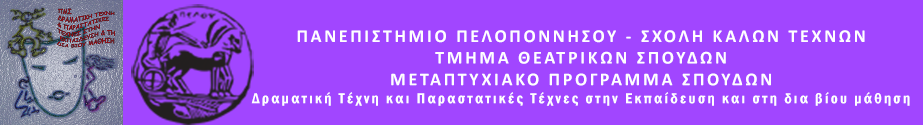 Συνέντευξη με τον ποιητή Γιάννη Ρηγόπουλο« Ως την αιωνιότητα και από την αλήθεια ως την αλήθεια »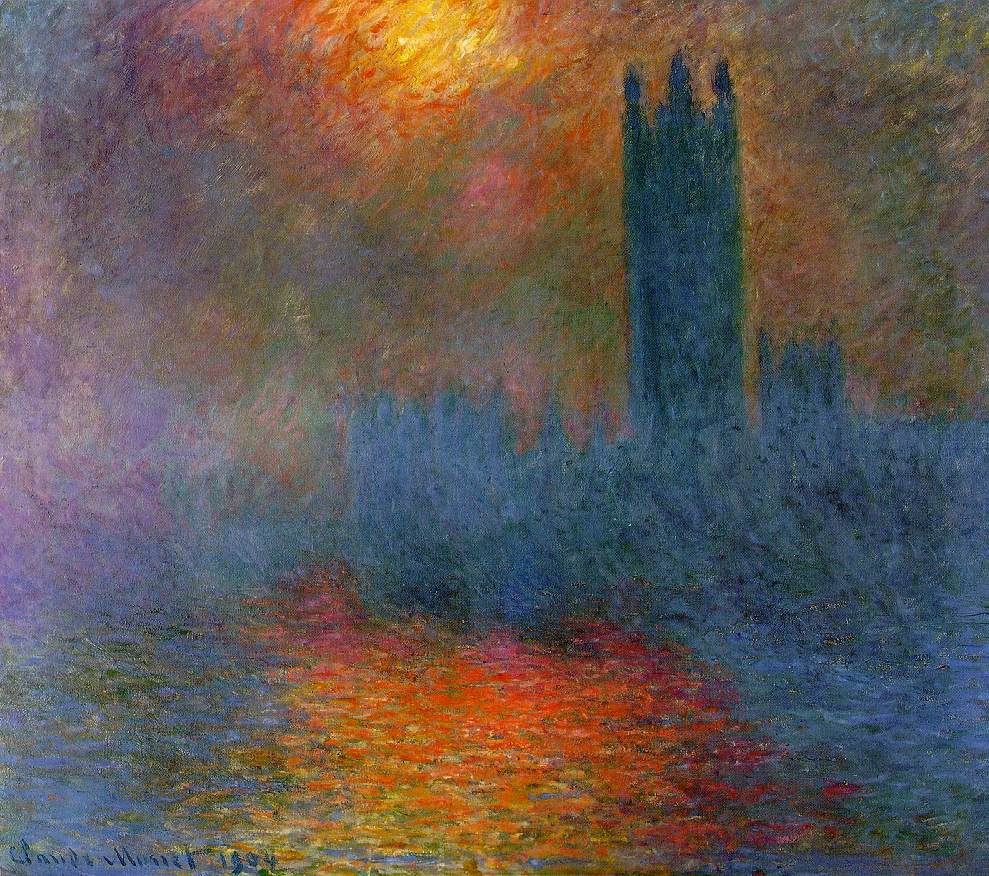 Μεταπτυχιακή φοιτήτρια Μπάσιου ΣοφίαΆργος 12/11/2016H εικόνα του εξωφύλλου αποτελεί αντίγραφο του πίνακα του Claude Monet με τίτλο: House of Parliament, London,  Sun Breaking Through the Fog (1904) .Ο τίτλος της εργασίας αποτελεί απόσπασμα από το ποίημα του Γιάννη Ρηγόπουλου «  ΑΠΟΣΤΑΣΕΙΣ » που βρίσκεται στη συλλογή του με τίτλο « ΛΗ » (2005).ΠΕΡΙΕΧΟΜΕΝΑΠερίληψη………………………………................................................................4Βιογραφικό…………………………….................................................................5Εργογραφία και παράθεση κάποιων ποιημάτων ……………………………......6Δημοσιογραφία……………………………………………………………………..11Συνέντευξη……………………….…..................................................................12Συμπεράσματα…………………….…...............................................................19Βιβλιογραφία……………………………............................................................20ΠερίληψηΗ εργασία αυτή, διεκπεραιώθηκε στα πλαίσια του μεταπτυχιακού προγράμματος « Δραματική τέχνη και παραστατικές τέχνες στην εκπαίδευση και τη δια βίου μάθηση » και έχει σαν θέμα, τη συνέντευξη από ένα ποιητή της Αργολίδας που βρίσκεται εν ζωή. Χωρίς δεύτερη σκέψη επέλεξα τον Γιάννη Ρηγόπουλο. Έναν πολύπλευρο ποιητή, του οποίου ο παλμός χτυπά ταυτόχρονα με τον παλμό της κοινωνίας.  Η ποίησή του είναι βιωματική. Χαρακτηρίζεται από βαθιά εσωτερικότητα και διατρέχει τους ανθρώπινους προβληματισμούς. Ασχολείται με τον άνθρωπο και την κοινωνικοπολιτική του αφύπνιση. Γίνεται η φωνή της συνείδησής του και εκφράζει όλα αυτά που σκέφτεται, αλλά δυσκολεύεται ή φοβάται να πει. Εξιστορεί με έντεχνο τρόπο τις αντιξοότητες και τα προσκόμματα, που συναντά ο σύγχρονος άνθρωπος, στην προσπάθειά του να κατακτήσει το αυτονόητο: την αξιοπρέπεια! Τα γραπτά του δεν έχουν σκοπό να ωραιοποιήσουν πράγματα και καταστάσεις, αλλά δεν θα τα χαρακτήριζε κανείς πεσιμιστικά. Τα περισσότερα έχουν κατακλείδα την ελπίδα, αυτή που αν τη χάσουμε, θα χαθούμε μαζί της. Η  ποίησή του είναι όμορφη και σκληρή,  όπως είναι η ίδια η ζωή.   Από την πρώτη κιόλας επικοινωνία μαζί του αισθάνθηκα, ότι το ένστικτό μου λειτούργησε σωστά. Με χαμόγελο και ευχάριστη διάθεση μου έδωσε την ευκαιρία, να κάνω ένα ταξίδι στα βιβλία του, που αποτέλεσε για μένα μια ανεπανάληπτη αναγνωστική εμπειρία. Με υποδέχτηκε στο φιλόξενο σπίτι του, πρόθυμος να μου μιλήσει, για όλα αυτά που ήθελα να μάθω για εκείνον και για το έργο του και, διευκόλυνε με κάθε τρόπο την πραγματοποίηση αυτής της εργασίας. Μου επιβεβαίωσε την πεποίθηση, που είχα πάντα στο μυαλό μου και που αποτυπώνεται σε μια φράση του Μ.Πλωρίτη: « Ο αληθινός πνευματικός άνθρωπος όχι μόνο στοχάζεται για τον εαυτό του και τους άλλους, μα και δρα για τους άλλους. »Λέξεις-Κλειδιά: Γιάννης, Ρηγόπουλος, ποίηση, ελπίδα, εικόνες, βιωματική γραφή, στρατευμένη ποίηση.Βιογραφικό  (1)Γεννήθηκε στη Νεστάνη της Αρκαδίας το 1952. Μεγάλωσε στο Άργος, γιατί εδώ εγκαταστάθηκαν οι γονείς του και έτσι τα παιδικά και μαθητικά χρόνια συνδέθηκαν έντονα με τη ζωή και τις παρέες της πόλης. Τελειώνοντας το « Οικονομικό Γυμνάσιο », πηγαίνει στην Αθήνα έχοντας εγγραφεί στην ΑΣΟΕΕ και έρχεται σε επαφή με το κλίμα της πρωτεύουσας και τα στέκια της, ιδιαίτερα εκείνα που συχνάζουν οι μύστες των τεχνών και των γραμμάτων. Γυρνώντας στο Άργος έχει ήδη διαμορφώσει μια άποψη για το δρόμο που θα ακολουθήσει παρότι η εργασία του ως λογιστής του επιτρέπει να λύσει το βιοποριστικό.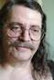   Σε μια εποχή όπου τα κυρίαρχα ιδεολογήματα επέβαλλαν απόλυτη υποταγή στις διαστρεβλώσεις του ελληνορθόδοξου δόγματος, χρειαζόταν σε κάποιον δύναμη ψυχής για να μπορέσει η σκέψη του να αντέξει τις δυσκολίες ελεύθερων περιηγήσεων στο λόγο και την τέχνη. Η εικόνα του τοίχου στο βιβλιοπωλείο του με τα συνθήματα « 21-4-1967, φονιάδες, Ζήτω ο στρατός », θα συμβολίζει για μια περίοδο, τις δυσκολίες που αντιμετώπιζαν όσοι τολμούσαν να σκεφτούν με τρόπο διαφορετικό.  Ο Γιάννης Ρηγόπουλος συνεχίζει και το 1975 εκδίδει την εβδομαδιαία εφημερίδα « Αναγέννηση » με παναργολική κυκλοφορία. Η εφημερίδα θα μετατραπεί, λίγα χρόνια μετά, σε μηνιαίο περιοδικό . Βιβλιοπωλείο και περιοδικά θα αποτελέσουν τα στέκια ενός κόσμου που αναζητά νέες πνευματικές εκφράσεις και που βοηθά στην αναγέννηση του πολιτισμού στην Αργολίδα.Παράλληλα, οργανώνονται οι εκδόσεις « Ελλέβορος » και εκδίδεται το πρώτο τριμηνιαίο περιοδικό επιστήμης, γραμμάτων και τεχνών στην Αργολίδα. Στις σελίδες του « Ελλέβορου » και της « Αναγέννησης » θα βρουν φιλοξενία δεκάδες άρθρα με θέματα πολιτισμού, πολιτικής, κοινωνίας. Στην αίθουσα της « Αναγέννησης » θα παρουσιαστούν δεκάδες κείμενα, μελέτες διηγήματα, θα ακουστούν άπειρες γνώμες, κριτικές, εξηγήσεις και αναλύσεις και θα αναδειχθούν τα σημεία των συνεχών αναζητήσεων στους κόσμους που οργανώνει η ψυχή και η σκέψη.Η « Αναγέννηση » θα υπάρξει για περισσότερο από τριάντα χρόνια το ελεύθερο βήμα έκφρασης των ανθρώπων της καθημερινότητας αλλά και εκείνων της αναζήτησης « εκτός των τειχών ». Ένα πραγματικό στέκι για τη ζωή, τα γράμματα και τις τέχνες. Το 2005 βραβεύτηκε για την παρουσία και την προσφορά του με το περιοδικό « Αναγέννηση » από τον ΟΠΑΝΑΑΡ και από το Πνευματικό Κέντρο του Δήμου Άργους.Εργογραφία και παράθεση κάποιων ποιημάτων.Ο Γιάννης Ρηγόπουλος μετράει μια πλούσια ποιητική παρουσία, γνωστή και εκτός Αργολίδας, με σημαντικές εκδόσεις και ποιητικές συλλογές.« Χιμαιροπλόκος » (1969): Αποτελεί την παρθενική του ποιητική συλλογή. Διαβάζοντας κανείς τα ποιήματα αυτής της συλλογής συναντά αποτυπωμένη στο χαρτί την αέναη μάχη της ομορφιάς έναντι την απαισιοδοξίας, της ελπίδας έναντι των άσχημων προσωπικών βιωμάτων, της χαράς έναντι του πόνου, της ζωής έναντι του θανάτου.  Στα γραπτά αυτά δεν υπάρχει ίχνος στρουθοκαμηλισμού όπως και σε όλα τα γραπτά του Γιάννη Ρηγόπουλου. Με ρεαλιστικό τρόπο αναφέρεται, ότι οι δυσάρεστες συνθήκες και καταστάσεις, τα δυσάρεστα συναισθήματα, υπάρχουν και είναι μέρος της ανθρώπινης ύπαρξης, κομμάτι των νόμων του σύμπαντος . Ο ποιητής μας καλεί, να περάσουμε άφοβα απ' όλα τα συναισθήματα και να τα βιώσουμε, γιατί μέσα από αυτή τη διαδρομή θα αισθανθούμε ζωντανοί.  Γυρνώντας τις σελίδες ο αναγνώστης, ταξιδεύει σε ποικίλες εικόνες. Έκπληξη αποτελεί η ώριμη προσέγγιση των θεμάτων, τα οποία πραγματεύεται το βιβλίο παρά το νεαρό της ηλικίας του ποιητή, ο οποίος τότε ήταν μόλις δεκαεπτά ετών και η αντίσταση στο κακό κατεστημένο και τα κοινωνικά στερεότυπα.ΠΕΡΑΣΜΑ« Πνίξαν τον τόπο τα χορτάρια κι όμωςεκεί που ο άνθρωπος εδιάβειέμεινε χαραγμένος ένας δρόμος...»« Παράσταση » (1971): Στην « Παράσταση » παρατηρούμε μια μεγαλύτερη ροπή του ποιητή προς την εσωστρέφεια. Η γραφή του γίνεται πιο υπαρξιακή, πιο στοχαστική. Η ποίησή του παραμένει εικονοπλαστική.  Στα ποιήματα της συλλογής αυτής τονίζεται ιδιαίτερα η ανάγκη επικράτησης της αυθεντικότητας και της μοναδικότητας του ανθρώπου, της απαλλαγής από οτιδήποτε προσποιητό, της βουτιάς στα βαθιά νερά της αλήθεια που κρύβουμε μέσα μας.  Ο ποιητής ισορροπεί ανάμεσα στους έρωτες που δεν ευδοκίμησαν και στο φθαρτό της ανθρώπινης ύπαρξης. Στη συνειδητότητα του ερχομού του θανάτου μέσα από την απώλεια αγαπημένων προσώπων και την αποδυνάμωσή του.  Γίνεται επίσης αντιληπτό κάποιες στιγμές , αν και ανεπαίσθητο-σχεδόν αόρατο ακόμα- το πολιτικό στίγμα του ποιητή το οποίο βέβαια είναι πολύ πρώιμο.Ανάγκη « Ας σπάσουμε όλους τους καθρέπτες,          Να μη βλέπουμε το είδωλό μας.                  Να δούμε τον εαυτό μας... »    « Πειράματα επί φασιόλων » (1981): Το βιβλίο είναι χωρισμένο σε δυο μέρη: α) « Πειράματα επί φασολιών » και β) « τα δειλινά της Κατερίνας ». Εδώ η γραφή του ποιητή γίνεται πιο σουρεαλιστική. Ωστόσο διατηρεί την βιωματικότητα και την εικονοπλασία, στοιχεία τα οποία χαρακτηρίζουν την ποίηση του Γιάννη Ρηγόπουλου.  Είναι φανερή η ανοιχτή σύγκρουσή του με το τοπικό κατεστημένο και η στηλίτευσή του κυρίως στην αρχή του βιβλίου. Αρχίζουν να γράφονται τα πρώτα  πολιτικά ποιήματα και έχουμε τα πρώτα δείγματα στρατευμένης ποίησης.  Ακόμα, διάχυτο είναι το αίσθημα της ματαιότητας και της μοναξιάς, καθώς και η σύγκρουση του γράφοντα με εσωτερικούς δαίμονες.ΑΠΟΓΟΗΤΕΥΣΗ    « Αυτός ο άνθρωπος έπαψε να'ναι χαρούμενος           στις δεκάξη μέρες του φεγγαριού.                          Έπρεπε λέει τα λουλούδια                                         να είχαν αλλάξει χρώμα προς το κόκκινο                          κι οι φίλοι να μην άρχιζαν αιμοπτύσεις.                      Το ψωμί να βγαίνει από τους φούρνους                     σαν ψωμί                                                                    και ο καπετάν Άρης να χορεύει ζεϊμπέκικο            στην πλατεία Αγίου Πέτρου                                 ανάμεσα σε οικοδόμους και φορτηγατζήδεςσε φοιτητές και μοδιστράκια μ' άγουρο όνειρο.           Αυτός ο άνθρωπος έτσι τα ΄βλεπε                               και σε τελική ανάλυση ήταν απλός.                             Να δώσουμε εξηγήσεις γιατί;                                      Στις δεκάξη μέρες του φεγγαριού επικρατεί διαφάνεια. »      « ΠΟΙΗΜΑΤΑ, Ι » (1984): Το βιβλίο αυτό αποτελεί επανέκδοση κάποιων ποιημάτων από το « Χιμαιροπλόκο », την « Παράσταση » και κάποιων από τη συλλογή « Πειράματα επί φασιόλων ». Ωστόσο βρίσκουμε σε αυτό και δυο άλλες συλλογές, οι οποίες  υπήρξαν μέρος ενός ανθολογίου ή δημοσιεύτηκαν στην εφημερίδα « Αναγέννηση »:(α) « ΤΟ ΠΟΤΑΜΙ » (1973): Αναφορές στο ποτάμι ως μοτίβο και σύμβολο της αλλαγής, της αυτογνωσίας και του θανάτου. Συχνή αναφορά του ποιητή στην ιδέα η οποία προφανώς παραπέμπει στην διεκδίκηση αξιών, όπως η ελευθερία και η δημοκρατία, που την περίοδο εκείνη είχαν βίαια αρπαχθεί από τους πολίτες, αν σκεφτεί κανείς,  ότι τα ποιήματα αυτά γράφτηκαν σε μια δύσκολη πολιτικά εποχή για τη χώρα.ΤΟ ΧΡΩΜΑ« Το σώμα τουανάσκελα πεσμένοκοιτούσε τον ουρανό.Οπωσδήποτεόσοι τον ακολούθησανέκαναν λάθος στο χρώμα της ιδέας.Αυτός την ήθελε γαλάζιαΚαι πιο κοντά στον Άνθρωπο! » (β) « Η ΑΛΛΗ ΜΕΓΑΛΗ ΕΒΔΟΜΑΔΑ » (1975): Αναφορά στα θρησκευτικά στερεότυπα, την καταπίεση και  τα « πρέπει » . Η υποκριτική χρησιμοποίηση της θρησκείας ως προκάλυμμα και εξιλέωση για την ασπλαχνία και την αδικία, από την οποία διακατέχεται κατά καιρούς ο άνθρωπος. Το φαίνεσθε σε αντιδιαστολή με το είναι. Απομάκρυνση από την ουσιαστικότητα και συναισθηματική υπαγόρευση της θρησκείας.« Είναι κάτι καράβια φαντάσματα » (1996): Για πρώτη φορά σε αυτή τη συλλογή συναντάμε μια σειρά από πεζά ποιήματα. Τα « καράβια » αποτελούν το κοινωνικοπολιτικό αποτύπωμα του ποιητή μέσα στα χρόνια.  Την απαρίθμηση των βαθιών πληγών της κοινωνίας που δυστυχώς ακόμα αιμορραγούν. Διαχρονικά και επίκαιρα, σήμερα όσο ποτέ, ταξιδεύουν από το 1975 προς το διηνεκές. Και θα συνεχίσουν να ταξιδεύουν όσο υπάρχει κοινωνική αδικία, πολιτική ασυδοσία, ρατσισμός, αδιαφορία,  μοναξιά, τρομοκρατία στην καθημερινή μας ζωή, πόλεμοι, πείνα, «ταμπέλες» και στερεότυπα. Μέσα από τα μάτια του ποιητή βλέπουμε, όλα αυτά για τα οποία θέλουμε να αντιδράσουμε, όλα αυτά για τα οποία δεν μιλήσαμε ακόμα. Αλλά και όσα κάνουμε ότι δεν βλέπουμε. Στην αμεσότητα του λόγου του καθρεφτίζονται οι αγωνίες και η αγανάκτησή μας. Το βιβλίο αυτό ανοίγει τις πληγές της κοινωνικής μας συνείδησης με σκοπό να τις γιατρέψει. Προτείνει λύσεις. Και κλείνει με την αισιόδοξη προοπτική, ότι  υπάρχουν ακόμα άνθρωποι, στους οποίους μπορούμε να ελπίζουμε.Απόσπασμα από το ποίημα: « Αντισταθείτε! Σήμα κινδύνου από έναν α-δέξιο ονειροπόλο. »«...Να γλυκάνουμε το ψωμί μας, ρε αδερφέ, θέλαμε. Ούτε παντεσπάνια ούτε χαβιάρια. Να μπορούμε να γελάμε και η καρδιά μας να μη σφίγγεται. Να μην εκμεταλλευτούμε κανέναν άλλο και να μη μας εκμεταλλεύεται κανένας. »Απόσπασμα από το ποίημα: « Ο Τάσος »«...Με τον Τάσο και τόσους Τάσους τελειώνουμε εύκολα. Είχε ψυχολογικά προβλήματα λέμε. Δηλαδή δεν ήταν ένας από μας. Εμείς είμαστε μέλη μιας νορμάλ κοινωνίας. (...) Εκείνοι που συντρίβονται από μια τέτοια, και όχι μόνο, κοινωνία είναι « ψυχικά ασθενείς ». Με μια ετικέτα ξεμπερδεύουμε. Αισθάνομαι αλληλέγγυος με όλους τους Τάσους. Το απάνθρωπο πρόσωπο των έντιμων κυρ - Παντελήδων με πονά και με ματώνει. »Απόσπασμα από το ποίημα: « Ο Πόλεμος »«...Αδερφέ μου, κοίταξέ με στα μάτια. Να συνεννοηθούμε όπως σε δύσκολους καιρούς. Είμαστε οι πολλοί. Πριν μας κάνουν πτώματα, ας θάψουμε βαθιά όσους φέρνουν τον πόλεμο. Αδερφέ μου στην άλλη άκρη της γης. »« Ενδοφλεβίως » (1998): Η συλλογή αυτή διακρίνεται από βαθιά εσωτερικότητα. Ο ποιητής μας χαρίζει ένα μπουκέτο από τις πιο ενδόμυχες σκέψεις του. Η εναλλαγή των εικόνων συνθέτει ένα ονειρικό σκηνικό, καθώς πραγματικότητα και φαντασία περιπλέκονται και πολλές φορές τα όριά τους γίνονται δυσδιάκριτα. Η γραφή του είναι και σε αυτή τη συλλογή βιωματική γραφή. Όπως πρέπει« Ένα κορμί να ξεσπάσουν οι θύελλεςτων λιμασμένων ματιών.Ένα κορμίνα πάψουν οι δρόμοι να στενεύουνοι πόρνες να γίνουν βασίλισσεςόπως τους πρέπει.Ένα κορμίτα φαντάσματα να χαθούν στα υγρά υπόγειαστους πρόστυχους καπνούς να γεννηθεί η άνοιξη.Ένα κορμί να βρει έναν αντρίκιο θάνατονα ξαποστάσει. »« Το κακό σπυρί » (1999) : Στη συλλογή αυτή συναντάμε μεταξύ άλλων και κάποια ερωτικά ποιήματα. Ο λόγος του ποιητή είναι πιο λυρικός. Το φυσικό τοπίο κυριαρχεί  στους στίχους,  μεταφέροντας μας εικόνες και αρώματα .ΑΓΟΝΟΣ ΕΡΩΤΑΣ« Μες στο κορμί σου                                                                                            Η ανάσα μου εκρήγνυταιΣε χιλιάδες χρυσόψαραΚι αηδόνιαΚυνηγοί και ψαράδεςΜε τα σύνεργα παρά πόδαςΚρατάνε τα περάσματαΚαι οι γυμνοί μαστόροιχτίζουν την πηγή σουΆλλος μην πιεί και τρελαθεί. »« Λη » (2005): Δημοσιεύτηκε στο περιοδικό « Αργειακή Γη »,  με σκοπό να τιμηθεί η παρουσία και η προσφορά του Γιάννη Ρηγόπουλου στον τόπο του. Ταυτόχρονα τίμησε ο ίδιος με την παραχώρησή της το περιοδικό του Πνευματικού Κέντρου του Δήμου Άργους. Οι αναμνήσεις, τα γνώριμα από το παρελθόν πρόσωπα, ο έρωτας, οι υπαρξιακές αναζητήσεις, οι ανομολόγητες επιθυμίες είναι οι τόποι, τους οποίους συναντά κανείς ξεκινώντας αυτό το ταξίδι, έχοντας την ελευθερία να φτάσει, σε όποιο συναισθηματικό προορισμό επιθυμεί.ΕΠΙΛΟΓΗ « Κυριακή απόγευμα και βρέχει. Μην με ξεχνάς ούτε σαν σκέψη.Μόνο αγάπα μεή σκότωσέ με.Σου έχω δώσει και την καρδιά και το μαχαίρι. »Δημοσιογραφία«Αναγέννηση»Η εφημερίδα «Αναγέννηση» ξεκίνησε να εκδίδεται από τον Γιάννη Ρηγόπουλο και τη συντακτική του ομάδα την Κυριακή 9 Μαρτίου 1975. Σ’ αυτήν μπορούσε να αρθρογραφήσει οποιοσδήποτε επιθυμούσε να παραθέσει ανησυχίες, προβληματισμούς και απόψεις στέλνοντας άρθρα.Το περιεχόμενό της ποίκιλε σε κάθε τεύχος. Περιελάμβανε στις σελίδες της πολιτικά άρθρα, άρθρα που αφορούσαν τα τοπικά θέματα της Αργολίδας, άρθρα για ανοιχτούς κοινωνικούς χώρους, ιστορικά άρθρα, άρθρα για την προώθηση του πολιτισμού (βιβλία, μουσεία, ποίηση, λογοτεχνία κ.α), άρθρα για την προστασία των ζώων, άρθρα για την υποστήριξη των ανθρώπινων δικαιωμάτων.Οι κύριες γραμμές της και οι άξονές της -οι θέσεις της- αφορούσαν: την ελεύθερη διακίνηση ιδεών, την αλληλεγγύη, τη μη εκμετάλλευση ανθρώπου από άνθρωπο, την υγιή αριστερά, τη στηλίτευση της πολιτικής ασυδοσίας, την αφύπνιση της ταξικής συνείδησης και τη συνένωση όλων των κοινωνικών ομάδων. Ακόμα, τη στηλίτευση του ρατσισμού, την προβολή της αλήθειας και του δικαίου, την υπεράσπιση των αδυνάτων.Δε στηριζόταν σε επιχορηγήσεις και διαφημίσεις αλλά στην οικονομική στήριξη και τη συνδρομή των αναγνωστών της. Σταμάτησε να κυκλοφορεί περίπου το 2010.«Ελλέβορος»Αποτελούσε περιοδικό για τις τέχνες και τα γράμματα.Έβγαλε δεκατρία τεύχη. Το περιεχόμενό του ποίκιλε σε κάθε τεύχος. Περιελάμβανε ευθυμογραφήματα, ποίηση, ζωγραφική, γλυπτική, άρθρα για την εκπαίδευση, αφιερώματα στη γυναικεία λογοτεχνία και την ποίηση, άρθρα για τον πολιτισμό και τα πολιτιστικά χαρακτηριστικά των λαών, λαογραφικά διηγήματα και άρθρα, νουβέλες, αφιερώματα σε ποιητές, ολοκληρωμένες ανθολογίες ποιητών και κριτικές για το έργο τους, ιστορικά διηγήματα και άρθρα, ψυχογραφήματα, σπάνια κείμενα γνωστών συγγραφέων και ποιητών, μεταφρασμένα διηγήματα ξένων συγγραφέων, ανέκδοτα μυθιστορήματα και ποιήματα κ.α. Αποτελούσε βήμα νέων καλλιτεχνών και επιστημονικών αναζητήσεων πολλών ερευνητών της Αργολίδας.ΣυνέντευξηΑγαπητέ κύριε Ρηγόπουλε. Πείτε μας αρχικά δυο λόγια για τη ζωή σας. Που γεννηθήκατε και πότε; Ποιές σπουδές ακολουθήσατε;- Γεννήθηκα το 1952 στη Νεστάνη της Αρκαδίας. Μέγάλωσα και ζω στο Άργος. Σπούδασα στην Αθήνα...Σε ποιά σχολή;- Στην ΑΣΟΕΕ οικονομικά, εμπορικές επιστήμες. Γύρισα εδώ στο Άργος και ασχολήθηκα περισσότερο με τη λογοτεχνία και με τη δημοσιογραφία. Έβγαλα μια εφημερίδα και ένα περιοδικό, μετά ένα άλλο περιοδικό.. Ασχολήθηκα με αυτό.Δεν εξασκήσατε το επάγγελμα;- Ε.. Λίγο στην αρχή.. Λίγο στην αρχή έκανα το λογιστή, αλλά μετά τα παράτησα σιγά σιγά.Μιας και το αναφέρατε μιλήστε μας λίγο γι αυτό. Εκδίδατε την εφημερίδα « Αναγέννηση » και ένα λογοτεχνικό περιοδικό τον « Ελλέβορο ».  Πότε σταμάτησαν να κυκλοφορούν;- Σταμάτησαν πριν τρία χρόνια περίπου τέσσερα. Ο « Ελλέβορος » πιο νωρίς.. Είναι βραχύβιο περιοδικό, έβγαλε δεκατρία τεύχη... Αλλά ήταν εξειδικευμένο περιοδικό, έτσι για τη λογοτεχνία και τις τέχνες κ.α. Η « Αναγέννηση » έβγαλε πολλά τεύχη. Έφτασε τα τετρακόσια περίπου.Πότε ξεκίνησαν να εκδίδονται; - Το πρώτο τεύχος της « Αναγέννησης » πρέπει να κυκλοφόρησε την Κυριακή 9 Μαρτίου 1975. Ο « Ελλέβορος » κυκλοφόρησε αργότερα. Μπορεί κάποιος αναγνώστης να βρει παλιότερα τεύχη σε κάποιο βιβλιοπωλείο ή να παραγγείλει από σας κάποια τεύχη; Σας ρωτάω γιατί και τα δυο είναι πάντα επίκαιρα. Ειδικά ο « Ελλέβορος » κάθε του τεύχος αποτελεί ολοκληρωμένο λογοτεχνικό βιβλίο.- Λίγα αντίτυπα υπάρχουνε, μπορεί κάποιος άμα χρειαστεί, να του στείλω, έτσι ,μερικά τεύχη που υπάρχουνε. Γιατί δεν ξέρω αν υπάρχουνε και όλα. Κάποια υπάρχουνε.. Κάποια υπάρχουνε.. Και είναι ενδιαφέροντα.Από ποιά ηλικία αρχίσατε να γράφετε; Τι είναι αυτό που σας έσπρωξε στην ποίηση; Ποιά ανάγκη σας ικανοποιεί;- Από πολύ μικρός δέκα χρονών άρχισα να γράφω στιχάκια,  έτσι στίχους. Και μετά έγινε πιο ολοκληρωμένο.. Γύρω στα δεκαπέντε χρόνια περίπου... Δεκαεφτά έβγαλα το πρώτο βιβλίο και άρχισαν.. Θα ακολουθήσουν κι άλλα. Ήταν ο « Χιμαιροπλόκος » το πρώτο μου βιβλίο. Η ανάγκη.... Το τι οδηγεί κανένα στην ποίηση είναι.. Πολύ περίεργα πράγματα. Εμένα μόνο δια της λύπης είμαι ακόμα ποιητής. Το λέει και ένας... Ο Λεοντάρης : « Μόνο δια της λύπης είμαι εισέτι ποιητής » .Δηλαδή;- Μόνο λυπημένες ώρες, λυπημένα πράγματα με οδήγησαν στην ποίηση. Είναι..... Ψάχνεις να βρεις εκείνο που σου λείπει, πολλές φορές, στην ποίηση. Και προσπαθείς με την ποίηση, να γιατρέψεις τις πληγές σου. Αλλά οι πληγές υπάρχουνε. Χωρίς τις πληγές η ποίηση είναι λίγο.. αδύναμη. Αλλά με την ποίηση γιατρεύεις, πολλές φορές τις πληγές σου, ας πούμε. Αυτό με οδήγησε και μένα - οι πολλές πληγές ίσως -  να γράφω..Είναι δηλαδή λίγο λυτρωτική η ποίηση;- Είναι..Ψυχικά μας « γιατρεύει » ;- Ε.. Ναι.. Αλλά δεν είναι απόλυτο αυτό. Δηλαδή δε.. Δε γιατρεύεσαι ντε και καλά από την ποίηση. Πολλές φορές η ποίηση... σε οδηγεί σε μονοπάτια πιο δύσκολα, πιο σκοτεινά. Αλλά τις περισσότερες φορές καταφεύγεις στην ποίηση για να λυτρωθείς πολλές φορές. Πολλές φορές...Μιλήστε μας για τις αναφορές σας. Επηρεαστήκατε από κάποιον από τους προγενέστερους ποιητές και συγγραφείς; Με ποιο τρόπο πιστεύετε ότι επέδρασαν στο έργο σας;- Από πολλούς ποιητές.. έχω επηρεαστεί και ακόμα και τώρα επηρεάζομαι δηλαδή, όταν βρίσκω κάποιον ποιητή. Υπάρχουν πολλοί ποιητές, οι οποίοι είναι άγνωστοι στον πολύ κόσμο που μ' έχουν επηρεάσει. Δηλαδή ο Χρήστος Μπράβος, είναι ένας ποιητής που μ' έχει επηρεάσει. Ο Αναγνωστάκης φυσικά.. Και άλλοι γνωστοί ποιητές πολύ μεγάλοι. Σου ανέφερα τους ποιητές που αγαπώ ιδιαίτερα. Ο Μπράβος είναι... Πέθανε νωρίς. Έχει γράψει ωραίους στίχους.. Ωραίους !Ποιά είναι τα ερεθίσματα και οι αφορμές της έμπνευσής σας που σας οδηγούν να εκφραστείτε μέσα από το γραπτό λόγο;- Ναι η ομορφιά γενικά. Η ομορφιά είναι... ένα κίνητρο για να γράψω. Η ομορφιά παντός φύσεως. Η ομορφιά σε ένα δέντρο, η ομορφιά στα μάτια μιας κοπέλας. Η ομορφιά... Όλα αυτά είναι ποίηση για μένα. Γενικά η ομορφιά.. Η ομορφιά και... Και όπως σου είπα πιο μπροστά και η πίκρα, η θλίψη, είναι πράγματα που με οδηγούν στην ποίηση.Πως ξεκινάτε να γράψετε ένα ποίημα;- Πολλές φορές δεν ξεκινάω καθόλου. Πώς να ξεκινήσω... Δηλαδή ....Έχω μια ιδέα εκεί, μέσα στο μυαλό μου, με ταλαιπωρεί πολλές μέρες και ξαφνικά ξεπετάγεται ένας στίχος, ακολουθεί δεύτερος στίχος, άλλοτε ταιριάζουν, άλλοτε δεν ταιριάζουν οι στίχοι τα διορθώνεις.. Έτσι..Δηλαδή δε βγαίνει κάτι ατόφιο; Σβήνετε, γράφετε, αναιρείτε, επανέρχεστε;- Συνήθως δεν το κάνω, συνήθως με τη μια  γράφονται τα ποιήματα. Δε διορθώνω. Αλλά... Ε.. Γεννιέται με πολύ δυσκολία ένα ποίημα. Αλλά δεν το διορθώνω, δεν το καρυκεύω από τη μια μεριά από την άλλη. Δε μου τρώει χρόνο να γράψω ένα ποίημα διορθώνοντάς το.Νομίζετε ότι αν διορθώσετε κάποιο ποίημα θα παρέμβετε στην αυθεντικότητα των στίχων;- Πολλές φορές ναι... Πολλές φορές ναι.. Πολλές φορές το χαλάς το ποίημα. Δηλαδή ενώ άλλο πράγμα βγαίνει αυτούσιο, όταν το διορθώνεις, παρεμβαίνεις και.. μάλλον το χαλάς.Επιδιώκετε το έργο σας να έχει κάποιο κοινωνικό αντίκρισμα;- Ναι.. Ναι, γράφω για τον κόσμο. Δε γράφουμε για μας. Γράφω για τον κόσμο και θέλω να επηρεάζει και τον κόσμο, να επηρεάζει απόψεις του κόσμου. Θέλω να' χει κοινωνικό αντίκρισμα. Θέλω ο κόσμος, να βρίσκει κάτι στην ποίησή μου. Πολλές φορές είναι θετικό, πολλές φορές είναι αρνητικό, αλλά εντάξει.. Θέλω να βρίσκει, να μην περνάει αδιάφορη.Πιστεύετε ότι μπορεί η ποίηση να αποτελέσει ηθικό και ψυχολογικό στήριγμα στους δύσκολους καιρούς που διανύουμε; Λυτρώνει και λυτρώνεται ο ποιητής μέσω της γραπτής έκφρασης;- Δεν ξέρω αν λυτρώνει ή λυτρώνεται, αλλά η ποίηση πάντοτε μπορεί να αποτελέσει διέξοδο στις δυσκολίες. Στους δύσκολους καιρούς καταφεύγουμε στους ποιητές. Τώρα αν λυτρωνόμαστε εμείς οι ίδιοι δεν το ξέρω. Αλλά νομίζω ότι λυτρωνόμαστε και ‘μείς οι ίδιοι. « Η ποίηση είναι το καταφύγιο που φθονούμε » που είπε και ο Καρυωτάκης.Πιστεύετε δηλαδή ότι μπορεί να γίνει κίνητρο σε δύσκολους καιρούς που οι άνθρωποι έχουν χάσει την ελπίδα τους ένα ποίημα ενός ανθρώπου που μπορεί να νιώθει το ίδιο, να βιώνει τα ίδια πράγματα;- Ναι. Η ποίηση πάντοτε στάθηκε κοντά στον άνθρωπο εκείνον που είναι κατατρεγμένος. « Η ποίηση είναι το καταφύγιο που φθονούμε »  όπως είπα και πριν. Ναι, νομίζω ότι μπορεί η ποίηση να προσφέρει στον άνθρωπο διέξοδο πολλές φορές.Η πρώτη σας συλλογή τιτλοφορείται « Χιμαιροπλόκος » . Δηλαδή αυτός που πλέκει όνειρα που δεν θα πραγματοποιηθούν. Πως στα δεκαεφτά σας χρόνια, που γράφτηκε η συλλογή, είχατε την ωριμότητα και την συνειδητότητα ότι κάποια όνειρα είναι μοιραίο να μην πραγματοποιηθούν; Στους περισσότερους ανθρώπους αυτή τη συνειδητοποίηση την φέρνει ο χρόνος.- Ναι.. Δε ξέρω, δε νομίζω ότι πίστευα ότι δεν θα πραγματοποιηθούν τα όνειρά μου. Όχι δεν.. Ο « Χιμαιροπλόκος » δεν με οδήγησε πουθενά. Δεν είχε καμία.. Πίστευα ότι κάποια όνειρα θα πραγματοποιηθούν αλλά τα περισσότερα όχι. Όταν είσαι νέος πιστεύεις ότι όλα μπορείς να τα κάνεις και αυτό μπορεί να βγει και μέσα στην ποίηση. Περνάν τα χρόνια όμως, βλέπεις ότι πράγματα δεν πραγματοποιούνται και μαζεύεσαι.Στη συλλογή σας « Πειράματα επί φασολιών » στο ποίημα « Αυτοκτονίες » γίνεται αναφορά στους επαναστάτες της RAF (Φράξια Κόκκινος Στρατός ).Οφείλει η τέχνη να είναι στρατευμένη; Μπορεί σε τέτοιες περιπτώσεις να αποτελέσει η ποίηση μοχλό, που θα πιέσει τα πράγματα να αλλάξουν, προς όφελος ανθρώπων που κινδυνεύουν;- Εγώ πιστεύω ότι η ποίηση πρέπει να' ναι στρατευμένη. Και η στρατευμένη ποίηση βοηθάει τους ανθρώπους και να βρουν το δρόμο τους και να επαναστατήσουν. Η στρατευμένη ποίηση είναι μια ποίηση επαναστατική. Πρέπει δηλαδή... να στέκεται κοντά στον άνθρωπο και να του μιλάει, με τον τρόπο που ξέρει και που καταλαβαίνει ο άνθρωπος. Νομίζω η στρατευμένη ποίηση.. Δεν είμαι με κείνους που λένε η ποίηση είναι για την ποίηση, τέχνη.. Η ποίηση είναι για το λαό, η ποίηση είναι για τον άνθρωπο.Εσείς ποιό από τα ποιήματά σας θα ξεχωρίζατε και γιατί;- Δεν έχω σκεφτεί να ξεχωρίσω κανένα. Όλα είναι.. έχουν την ίδια αγάπη και καθένα έχει τους δικούς του λόγους που γράφτηκε. Κυρίως θαρρώ πιο ώριμα ποιήματα είναι στη συλλογή « Ενδοφλεβίως.. » . Από κείνα κάποια θα ξεχώριζα. Αλλά δεν νομίζω ότι μπορώ να ξεχωρίσω κανένα.Είναι ο ποιητής ένα πρόσωπο που βρίσκεται πολύ κοντά μας; Ανάμεσά μας; Υπαρκτό πρόσωπο; Ή είναι ένα μακρινό και απρόσιτο πρόσωπο όπως φαντάζεται μια μερίδα του αναγνωστικού κοινού;- Άμα είναι απρόσιτο πρόσωπο δεν είναι ποιητής. Ο ποιητής πρέπει να 'ναι μέσα στον κόσμο. Ο ποιητής πρέπει να αφουγκράζεται τον κόσμο. Να.. Να δουλεύει από τις ανάγκες από τις δυστυχίες του κόσμου. Από τη χαρά, από τη λύπη απ' όλα αυτά.. Ο ποιητής πρέπει να'ναι μέσα στον κόσμο. Δε νομίζω ότι άνθρωπος που είναι έξω απ' τον κόσμο μπορεί να'ναι ποιητής ή να γράψει ποιήματα.. Δεν νομίζω.Συχνά στα ποιήματά σας χρησιμοποιείται τη λέξη αλληλεγγύη. Πιστεύετε ότι η αλληλεγγύη είναι ένας τρόπος να ξανασυναντήσουμε την ελπίδα που σήμερα έχει εν μέρει χαθεί;- Ε ναι άμα δεν υπάρχει αλληλεγγύη δε νομίζω ότι έχει μέλλον ο κόσμος. Δηλαδή η αλληλεγγύη είναι βασικός κανόνας της ζωής μας. Αν δεν υπάρχει αλληλεγγύη τότε γιατί υπάρχει κόσμος; Γιατί λέμε καλημέρα στον άλλο άνθρωπο; Η αλληλεγγύη νομίζω ότι είναι βασικός κανόνας μιας ώριμης ζωής.Από το ποίημα σας « ΜΕΧΡΙ ΠΟΤΕ » δανείζομαι το απόσπασμα: « Ο χρόνος δεν έχει νόημα. Μάζεψε καλύτερα τα πράγματά σου Βαλ’ τους φωτιά Και άφησε όλες τις πληγές σου Να τρέξουν λεύτερα » . Μιλήστε μας γι αυτό το στίχο. Είναι η εκδήλωση  των συναισθημάτων μας απελευθερωτική; Πιστεύετε ότι οι αποσκευές μας πρέπει να'ναι μη υλικές; Δηλαδή εμπειρίες, συναισθήματα, άνθρωποι που κρατάμε μέσα μας;- Ναι.. Οι εμπειρίες μας πρέπει να είναι συναισθήματα, πρέπει να’ναι ακριβώς αυτό που είπες, άνθρωποι που κρατάμε μέσα μας. Αλλιώς αν είναι υλικές δεν έχει και τόση σημασία. Δηλαδή η υλική εμπειρία σε οδηγεί και σε άσχημα πράγματα και σε αδιέξοδο. Δεν πρέπει να κυνηγάμε το υλικό, χωρίς αυτό να έχει πνευματική διάσταση ή θρησκευτική διάσταση, αλλά.. Πιστεύω ότι τα συναισθήματα είναι εκείνα που μας απελευθερώνουνε. Ένας άνθρωπος χωρίς συναισθηματικές αποσκευές είναι ένας κενός άνθρωπος.Ποιά είναι τα μελλοντικά σας σχέδια; Να περιμένουμε μια επόμενη συλλογή; Αυτό σας το λέω με λαχτάρα γιατί θα’ θελα να διαβάσω και κάτι ακόμα, και κάτι ακόμα..- Ε.. Κοίταξε.. Υπάρχουνε πολλά ποιήματα αδημοσίευτα. Πιθανόν να αποτελέσουν κάποια συλλογή μελλοντική αλλά.. Ακόμα δεν το σκέφτομαι. Έχουν περάσει τα χρόνια κορίτσι μου..Δεν ασχολείστε πια με το γράψιμο;- Σχεδόν ελάχιστα. Σχεδόν ελάχιστα.. Για να ασχοληθείς με το γράψιμο πρέπει να έχεις εμπειρίες. Δηλαδή όχι να κάθεσαι μόνο σε ένα παράθυρο και να βλέπεις. Καλό είναι και αυτό, αλλά πρέπει να' σαι με τον κόσμο. Εγώ ελάχιστα γράφω τώρα. Σε όλους λέω ότι θα γράψω, θα γράψω κάτι, θα γράψω, θα γράψω, αλλά...Φαντάζομαι ότι κι άλλοι περιμένουν με χαρά και με ανυπομονησία.Πολλοί μου ζητάνε, να δούμε θα γράψεις κάτι, θα γράψεις κάτι.. Ε! Τους λέω προσπαθώ.. Θα γράψω, θα γράψω...Από την αρχή της ζωής σας έως τώρα και σύμφωνα με τις εμπειρίες σας πείτε μας ένα μήνυμα που θα θέλατε να μεταφέρουμε στους αναγνώστες;- Να μην χάνουν την ελπίδα, ότι κάτι θα γίνει. Ότι κάτι θα γίνει.. Και γίνεται πολλές φορές. Δηλαδή ο κόσμος πρέπει να ελπίζει. Αν χάσουμε την ελπίδα τα χάσαμε όλα..Μιας και μιλήσαμε για ελπίδα.. Τι σύμπτωση.. Έχω ένα απόσπασμα από το ποίημα σας « ΟΙ ΣΚΙΕΣ » : « Δεν υπάρχουν ελπίδες; Άρχισα να είμαι πιο αισιόδοξος από προχτές το βράδυ, που έγινε διακοπή ρεύματος. Ανάψαμε τα κεριά και τρομάξαμε βλέποντας τις σκιές μας τεράστιες! » . Κρύβεται η ευτυχία στα απλά καθημερινά πράγματα; Και πιστεύετε ότι περνώντας μέσα από δύσκολους καιρούς αρχίσαμε να επαναπροσδιορίζουμε πράγματα;- Πάντα επαναπροσδιορίζουμε πράγματα σε δύσκολους καιρούς και πιστεύω ότι οι στίχοι αυτοί είναι.. Όταν βλέπεις κ τις σκιές σου δεν βλέπεις άλλα πράγματα.. Η σκιά είναι δικιά σου..Όταν κλείνουν δηλαδή οι οθόνες του υπολογιστή ή της τηλεόρασης μπορούμε να κάτσουμε πιο κοντά να αφουγκραστούμε ο ένας τον άλλον ή να παρατηρήσουμε τα σώματά μας κάπως έτσι αντιλαμβάνομαι αυτό το στίχο. Εσείς θα μου πείτε καλύτερα που τον γράψατε.- Κλείνοντας την οθόνη της τηλεόρασης και του υπολογιστή καταφεύγεις σε άλλα πράγματα, που σε φέρνουν πιο κοντά. Δηλαδή αντί να παίζεις με το ποντίκι του υπολογιστή, μπορείς να πιάνεις το χέρι ενός ανθρώπου.. Έτσι.. Και να μεταφέρεις μηνύματα, την αγάπη σου, την ελπίδα σου. Το τί σχέδια έχεις για τη ζωή σου και για τη ζωή του αλλουνού. Αν είσαι συνέχεια στην τηλεόραση ή στον υπολογιστή, αποβλακώνεσαι πολλές φορές.Κλείνοντας θα θέλατε να μας πείτε κάτι που δεν ειπώθηκε και νομίζετε ότι μπορεί να είναι σημαντικό να ειπωθεί;- Θα΄ θελα να πω τους στίχους του Ρίτσου που λέει:« Μητέρα ποίηση, δέξου με, το σώμα μου σταυρός. Και πάνω του καρφώσανε τη ζωή μου Ναζωραίο Σε ανάξιους εμοιράστηκε ο δικός μου θησαυρός Κ' έχω το φτύσμα ταπεινών στο πρόσωπο το ωραίο  »ΣυμπεράσματαΟ Γιάννης Ρηγόπουλος διαθέτει  τη βαθιά συνειδητότητα της απεύθυνσης των ποιημάτων του. Γράφει για τον κόσμο. Η ποίησή του δεν είναι απροσπέλαστη. Είναι μια πόρτα ανοιχτή. Με λόγια απλά και κατανοητά, με αμεσότητα, φτάνει στις μύχιες σκέψεις μας, στα βάθη των συναισθημάτων μας, χωρίς ίχνος έκπτωσης στα νοήματα των γραπτών του. Δύσκολα δε θα βρει κανείς, μέσα στην ποίησή του, κάτι από τον εαυτό του.  Κι όπως συμβαίνει πάντα με τους γνήσιους ποιητές, οι οποίοι ζουν και γράφουν αφουγκραζόμενοι τους ανθρώπους, τους αναλογεί ένα μεγαλύτερο κομμάτι πόνου, μιας και πολλές φορές βάζουν μπροστά στις θύελλες το σώμα τους και την ψυχή τους και ανοίγουν τον δρόμο.  Είναι αλήθεια, ότι σε αυτή την εποχή, που  η ελπίδα μας βάλλεται και δοκιμάζεται, οι πνευματικοί άνθρωποι έχουν σωπάσει. Και είναι γεγονός, ότι τους χρειαζόμαστε όσο πότε, καθώς οι καιροί και οι συνθήκες σκοτεινιάζουν. Ίσως να έχουν κουραστεί ή αποκαρδιωθεί. Ίσως όμως, στο πίσω μέρος της σκηνής, ανασυντάσσονται . Αύτη την υπόσχεση μας έδωσε μυστικά, η καθαρή ματιά και το πλατύ χαμόγελο του Γιάννη Ρηγόπουλου.ΒιβλιογραφίαΑΡΓΟΛΙΚΗ ΑΡΧΕΙΑΚΗ ΒΙΒΛΙΟΘΗΚΗ ΙΣΤΟΡΙΑΣ ΚΑΙ ΠΟΛΙΤΙΣΜΟΥ.  https://argolikivivliothiki.gr/2009/10/28/ρηγόπουλος-γιάννης/